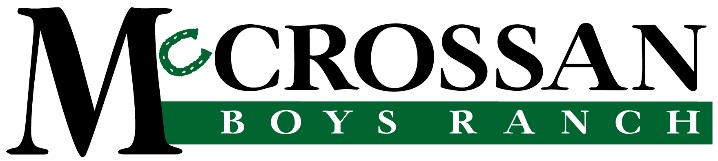 Employment and Direct Care Volunteer Application ProcessFollowing an interview and a conditional/tentative employment offer or volunteer service offer, you will:Complete an application as soon as possible – The forms in the application are used to complete background and reference checks, so please make sure all forms are completely and clearly filled out (current phone number and e-mail address, signatures, dates, etc.). You can return the application to the administration building at the Ranch during business hours (8:00-4:30 Monday-Friday) or e-mail it to human.resources@mccrossan.org or fax it to (605) 339-3144.Provide three professional references prior to your start date – They cannot be related to you, and they cannot just be a friend.  They must be a current or former co-worker or supervisor, pastor, spiritual advisor, teacher, etc.  You will also receive an e-mail with the signed professional reference form attached (page 10 of this application).  Please have your references complete it and e-mail it to human.resources@mccrossan.org or fax it to (605) 339-3144.  You may also have your references call McCrossan Boys Ranch at (605) 339-1203 and we will complete the reference check over the phone.  We will keep you updated as we receive references.Complete a pre-employment physical (direct care staff only) and drug test (all staff) prior to your start date - Call Avera Occupational Medicine at 2100 S. Marion Rd. in Sioux Falls at (605) 322-5100 opt. 1 and tell them you need to complete a pre-employment physical (direct care staff only) and drug test (all staff) for McCrossan Boys Ranch.  McCrossan Boys Ranch will pay for the physical and drug test.  You will need to take a copy of your job description to your appointment for the pre-employment physical.  You will receive an e-mail with a copy of the job description attached.Provide proof of education (high school diploma, GED certificate, or college diploma or transcript for the highest level of education completed) prior to or on start date – You can bring it in, and we can make a copy or you can e-mail it to human.resources@mccrossan.org or fax it to (605) 339-3144.Provide two documents required for employment prior to or on start date – You will receive an e-mail with a list of the documents that will meet this requirement (i.e. driver’s license, social security card, birth certificate, etc.)Provide a copy of your current driver’s license if you might have to drive Ranch vehicles as part of the position you applied for.Bring a voided check or a form from your bank with your routing number and account number for direct deposit payroll on your start date.If any of the above items are not provided or completed, the offer may be withdrawn or employment may be terminated.Failure to pass background checks and the pre-employment physical (if required) and drug test will result in the offer being withdrawn or employment being terminated.If you have any questions, please call McCrossan Boys Ranch at (605) 339-1203.APPLICATION FOR EMPLOYMENT OR DIRECT CARE VOLUNTEER SERVICEPERSONALName______________________________________________ Home Phone______________ Cell Phone________________Current Address________________________________________________________________________________________Permanent Address______________________________________________________________________________________E-mail Address_______________________________________ Position applied for___________________________________Have you ever been convicted of a misdemeanor or a felony – including DUI’s?  _____yes     _____noIf so, when, where and what was the disposition ________________________________________________________________Do you have a valid driver’s license?   _____yes     _____noHave you ever engaged in sexual abuse or sexually harassed a client in a prison, jail, lockup, community confinement facility, juvenile facility, or other institution? _____yes     _____noHave you ever been convicted of or civilly or administratively adjudicated of sexually harassing someone or engaging or attempting to engage in sexual activity in the community facilitated by force, overt or implied threats of force, or coercion, or if the victim did not consent or was unable to consent or refuse?  _____yes     _____noEDUCATIONDid you graduate from high school or complete an equivalent level of education?  _____yes     _____noName of High School or Institution Granting Diploma or Equivalent______________________________________________Location of High School or Institution Granting Diploma or Equivalent (City & State) ________________________________College/Technical School (list all attended) Other Formal Training_____________________________________________________________________________________________________________________________________________________________________________________________________________________________________________What skills/experience do you have that will help you in the position for which you are applying?________________________________________________________________________________________________________________________________________________________________________________________________________ Please write a summary in the space below describing why you want a job or a volunteer position at McCrossan Boys Ranch.___________________________________________________________________________________________________________________________________________________________________________________________________________________________________________________________________________________________________________________________________________________________________________________________________________________________________________________________________________________________________________________________________________________________________________________________________________________________________________________________________________________________________________________________________________________________________________________________________________________________________________________________________________________________________________________________________________________________________________________________________________________________________________________________________________________________________________________________________________________________________________________________________________________________________________________________________________________________________________________________________________________________________________________________________________________________________________________________________________________________________________________________________RELATED EXPERIENCE (Please list all human services facilities/institutions, schools, and child care facilities that you presently work at or have ever worked at in the past.)If you are currently employed, list your present employer and reason for wanting to change employment.  Please attach additional pages if needed.Employer Name:___________________________________________________  Employer/Supervisor’s Phone Number_____________________________Employer’s Address:______________________________________________________________________________________________________________Supervisor’s Name:_____________________________________________ Supervisor’s E-mail Address:____________________________________________Nature of Experience/Job Title:_____________________________________________________________________________________________________Date Started:_______________  Date Left:_______________  Reason for Leaving:___________________________________________________________Employer Name:___________________________________________________  Employer/Supervisor’s Phone Number_____________________________Employer’s Address:______________________________________________________________________________________________________________Supervisor’s Name:_____________________________________________ Supervisor’s E-mail Address:____________________________________________Nature of Experience/Job Title:_____________________________________________________________________________________________________Date Started:_______________  Date Left:_______________  Reason for Leaving:___________________________________________________________Employer Name:___________________________________________________  Employer/Supervisor’s Phone Number_____________________________Employer’s Address:______________________________________________________________________________________________________________Supervisor’s Name:_____________________________________________ Supervisor’s E-mail Address:____________________________________________Nature of Experience/Job Title:_____________________________________________________________________________________________________Date Started:_______________  Date Left:_______________  Reason for Leaving:___________________________________________________________Employer Name:___________________________________________________  Employer/Supervisor’s Phone Number_____________________________Employer’s Address:______________________________________________________________________________________________________________Supervisor’s Name:_____________________________________________ Supervisor’s E-mail Address:____________________________________________Nature of Experience/Job Title:_____________________________________________________________________________________________________Date Started:_______________  Date Left:_______________  Reason for Leaving:___________________________________________________________OTHER EXPERIENCE (Please list all other current and previous employers during the last five years including civil service and military.)  If you are currently employed, list your present employer and reason for wanting to change employment.  Please attach additional pages if needed.Employer Name:___________________________________________________  Employer/Supervisor’s Phone Number____________________________Employer’s Address:______________________________________________________________________________________________________________Supervisor’s Name:_____________________________________________ Supervisor’s E-mail Address:____________________________________________Nature of Experience/Job Title:_____________________________________________________________________________________________________Date Started:_______________  Date Left:_______________  Reason for Leaving:___________________________________________________________Employer Name:___________________________________________________  Employer/Supervisor’s Phone Number_____________________________Employer’s Address:______________________________________________________________________________________________________________Supervisor’s Name:_____________________________________________ Supervisor’s E-mail Address:____________________________________________Nature of Experience/Job Title:_____________________________________________________________________________________________________Date Started:_______________  Date Left:_______________  Reason for Leaving:___________________________________________________________Employer Name:___________________________________________________  Employer/Supervisor’s Phone Number_____________________________Employer’s Address:______________________________________________________________________________________________________________Supervisor’s Name:_____________________________________________ Supervisor’s E-mail Address:____________________________________________Nature of Experience/Job Title:_____________________________________________________________________________________________________Date Started:_______________  Date Left:_______________  Reason for Leaving:___________________________________________________________Employer Name:___________________________________________________  Employer/Supervisor’s Phone Number_____________________________Employer’s Address:______________________________________________________________________________________________________________Supervisor’s Name:_____________________________________________ Supervisor’s E-mail Address:____________________________________________Nature of Experience/Job Title:_____________________________________________________________________________________________________Date Started:_______________  Date Left:_______________  Reason for Leaving:___________________________________________________________I am currently employed and need to give a notice before McCrossan Boys Ranch contacts my current employer to verify employment.   ______yes	______noPROFESSIONAL REFERENCESPlease contact three professional references prior to your start date.  They cannot be related to you, and they cannot just be a friend.  They must be a current or former co-worker or supervisor, pastor, spiritual advisor, teacher, etc.  You will also receive an e-mail with the signed professional reference form attached (page 10 of this application).  Please have your references complete it and e-mail it to human.resources@mccrossan.org or fax it to (605) 339-3144.  You may also have your references call McCrossan Boys Ranch at (605) 339-1203 and we will complete the reference check over the phone.  We will keep you updated as we receive references.The information submitted in the above application is true and complete to the best of my knowledge.  I understand that, if employed or if given a volunteer position, false statements on this application shall be considered sufficient cause for dismissal.  I also acknowledge that signing this application does not create a contract of employment or volunteer service between me and McCrossan Boys Ranch.  I acknowledge that my employment or volunteer service at McCrossan Boys Ranch is on an “at-will” basis and is for no definite period and may be terminated at any time with or without cause, and with or without notice by me or McCrossan Boys Ranch. ________________________________________________________________________			_________________________	Signature of Applicant						                             Date"McCrossan Boys Ranch: Providing New Hope For a Better Life"LICENSED BY THE SOUTH DAKOTA STATE DEPARTMENT OF SOCIAL SERVICESDSS-CP-594-Declaration of Prior Criminal Conviction and Military History 05/16	DECLARATION OF PRIOR CRIMINAL CONVICTION AND MILITARY HISTORY	As required by SDCL 26-6-14.5 for employment, residence or presence in a child welfare agency, this declaration must be completed and retained in the employee/provider/volunteer file.   For adoptive and foster homes approved/licensed by DSS, a copy of the form should be submitted with FBI fingerprint cards to the Office of Child Protection Services, .  Reason for Criminal Record Check__N/A___Applicant or  _____Adult Household Member   for   _____Adoption   _____Foster Care   _____Kinship CareOr __X___Applicant or Volunteer in Licensed Child Welfare AgencyThe following comprises a complete history of prior criminal convictions and military history for:Name:___________________________________________________________________________ Soc Sec #:                                                          Birthdate:_________________                                                                            . Crime Convicted Of	Date of Conviction	Sentence or Disposition_____________________	___________________		________________________________________________	___________________		________________________________________________	___________________		________________________________________________	___________________		___________________________Branch of Service	Dates of Service	Type of Discharge				_____________________	___________________		________________________________________________	___________________		________________________________________________	___________________		________________________________________________	___________________		___________________________I hereby declare and affirm under penalty of perjury that the foregoing information is true and correct to the best of my knowledge and belief.  I understand my fingerprints are being submitted for criminal record checks for the purpose of, adoption or kinship care approval, foster home licensure, household member in a licensed or approved resource home, or for employment or a volunteer in a licensed child welfare agency.  I have been informed I may review my criminal history record information or challenge the finding of an FBI criminal record check by contacting the local jurisdiction that submitted the information to the FBI or by writing to FBI CJIS Division – Record Request (Use “FBI CJIS Division – Correspondence Group” for challenge); 1000 Custer Hollow Road; Clarksburg, West Virginia  26306 as outlined in 28 CFR 16.34.Signed this               day of                               , 20        .	Agency Return Address                                                                                                                            McCrossan Boys Ranch – Julie Wright                             .                                  (Signature)     	  (Agency & Contact Person Name)                                                                                                                          47135 260th St.                                                                    .                                                                                                            Street Address and/or PO Box Number			Street Address and/or PO Box Number                                                                                         		   	             Sioux Falls                                     SD          57107            .                                                                                                                               City	State    Zip			City				State	 Zip    DSS CP-593 05/18			  Adoption			  Head Start Program		  Relative/Other Caretaker (DOC)
			  Before & After School Center		  Independent Living Prep Program	  Relative Placement (CPS)
			  Child Placement Agency		  In-Process Regulated Child Care	  Tribal Child Welfare
			  Foster Home			  Child Advocacy Centers		  CASA	
			  Group/Residential Facility		  Regulated Child Care Program		  Other: ____________________(Please read instruction on back of this form before completing)
SOUTH DAKOTA PERMISSION TO SCREEN FOR REPORTS OF ABUSE OR NEGLECTIn connection with my application/approval, as a(n) ________________________________________________ I understand that my name must be
screened for substantiated reports of abuse or neglect in South Dakota and any other states in which I have resided since age 10. My signature authorizes that South Dakota Department of Social Services, and any other state, to search any information systems and any central registry for child abuse and neglect they may have, and review records, identified in the search which may provide information related to reports and investigations of abuse or neglect. My signature authorizes the release of any information found in theses searches, including but not limited to substantiated incidents not on the central registry of child abuse and neglect, to the South Dakota Department of Social Services.FULL Legal Name:____________________________________________	Date of Birth:  _______/________/_________

Maiden Name:  ___________________________	Other Names Used:  _______________________________________________

Social Security #:  __________-_________-______________  	Sex: _____  	Race:  _________		Resource #: ___________List All Prior City, State and Years lived since age 10 (ie., 1989-2010): 		Use additional blank sheet of paper if necessary
	City			State_	___            Date                  _ 	___City		State_	___		Date                  __
__________________________________________________		__________________________________________________
__________________________________________________		__________________________________________________
__________________________________________________		__________________________________________________
__________________________________________________		__________________________________________________
__________________________________________________		__________________________________________________List Full Name (First, Middle, Last Name at birth) and Date of Birth of ALL of your children:
                                             (Do not list other people’s children for whom you might provide daycare)
___First	         Middle	_Last___   ___	_     _DOB(MM/DD/YY)__ 	___First	         Middle	_Last___  	DOB(MM/DD/YY)    __
__________________________________________________	__	__________________________________________________
__________________________________________________	__	__________________________________________________
__________________________________________________	__	__________________________________________________
__________________________________________________	__	__________________________________________________
__________________________________________________	__	__________________________________________________

The Department of Social Services, it’s staff and agents are released from any and all liability based upon information transmitted through this authorization, as long as such information is given in good faith.My Signature further authorizes the release of any information found in these searches, including but not limited to substantiated incidents not on the central registry of child abuse and neglect, to the agency listed below.Signed:  ___________________________________________________________		Date:  _______________________

Your Current Address: _________________________________________________________________________________________Agency Contact Person Phone Number & E-mail			Agency Name & Address	      	Provider/Agency License Number
______Julie Wright_____________________	____McCrossan Boys Ranch_________	___97,333, R61____________
______(605) 339-1203___________________	____47135 260th Street_____________	            N/A – DSS field office/Head Start
______human.resources@mccrossan.org____	____Sioux Falls, SD  57107__________	             	N/A – License not yet issuedEnrollment or Degree/Diploma Verification Request FormFull Legal Name:_________________________________________________Maiden Name (if applicable):________________________________________Other Names Used:_______________________________________________Date of Birth:____________________________________________________Social Security #:_________________________________________________Please send, e-mail, or fax my enrollment or degree/diploma verification to:	McCrossan Boys Ranch	47135 260th Street	Sioux Falls, SD  57107-6428	Phone:  (605) 339-1203+	E-mail:  human.resources@mccrossan.org	Fax:  (605) 339-3144By signing this form, I authorize the release of my enrollment or degree/diploma information to the company listed above for the purpose of employment.Signature:____________________________________	Date:_________________McCrossan Boys Ranch    Business ReferenceTO BE COMPLETED BY APPLICANTI hereby grant permission for the requested information listed below to be released to McCrossan Boys Ranch for purposes of employment as required by Sections 67:42:07:07 of South Dakota Administrative Rules. I understand this information will never be shared with me, but will be kept in confidence between the two agencies/employers. I hereby waive any privilege or any other provision of law or regulation, which could otherwise prevent disclosure of the information as to which permission for release is hereby granted. Applicant Signature ___________________________________            Date_________________Printed Name__________________________________________TO BE COMPLETED BY FORMER EMPLOYER Company Name____________________________________________ Name & Title of Person Providing Information_____________________________________Employed from ______________ to ______________ as ____________________________________________________________________________________Duties________________________________________________________________________________________________________________________Reason for leaving______________________________________________________________________________________________________________Is he/she eligible for rehire? _________ Yes_________ No    If no, why? ___________________________________________________________________Remarks/Comments: Signature/Title _________________________________________     Date_________________________E-mail or fax completed form to:McCrossan Boys RanchE-mail:  human.resources@mccrossan.orgFax:  (605) 339-3144ORCall (605) 339-1203 to provide a reference or employment verification over the phone.OFFICE USE ONLYMcCrossan Staff Signature (if information provided over the phone)_________________________      Date__________________________McCrossan Boys RanchProfessional ReferenceTO BE COMPLETED BY APPLICANTI hereby grant permission for the requested information listed below to be released to McCrossan Boys Ranch for purposes of employment as required by Sections 67:42:07:07 of South Dakota Administrative Rules. I understand this information will never be shared with me, but will be kept in confidence between parties.  I hereby waive any privilege or any other provision of law or regulation, which could otherwise prevent disclosure of the information as to which permission for release is hereby granted. Applicant Signature______________________________		Date_____________________________Printed Name___________________________________TO BE COMPLETED BY PERSON SUPPLYING REFERENCE  Name__________________________________			Phone_______________________________Relationship to applicant (cannot be related to the applicant and must be something other than just a friend i.e. coworker, supervisor, teacher, pastor, spiritual advisor, etc.) _____________________________________________________________________________________________________How long have you known the applicant?______________________________________________________________________________________Describe the applicant’s character and competence ___________________________________________________________________________________________________________________________________________________________________________________________________Is there any reason you would not recommend this person to work with youth?________________________________________________________Remarks/Comments: Signature _____________________________________________             Date _____________________E-mail or fax completed form to:McCrossan Boys RanchE-mail:  human.resources@mccrossan.orgFax:  (605) 339-3144ORCall (605) 339-1203 to provide a reference over the phone.OFFICE USE ONLYMcCrossan Staff Signature (if information provided over the phone)__________________________	  Date ______________________McCrossan Boys RanchPrison Rape Elimination Act (PREA) Information RequestTO BE COMPLETED BY APPLICANTI hereby grant permission for the requested information listed below to be released to McCrossan Boys Ranch for purposes of employment as required by the Prison Rape Elimination Act (115.317 c3).  I hereby waive any privilege or any other provision of law or regulation, which could otherwise prevent disclosure of the information as to which permission for release is hereby granted. Applicant Signature______________________________		Date_____________________________Printed Name___________________________________TO BE COMPLETED BY PERSON SUPPLYING REFERENCE  Institution/Facility Name_________________________________________________________________________________________________________Dates of Employment ___________________________________________   Job Title _______________________________________________________Pursuant to the Prison Rape Elimination Act (115.317 c3), answers to the following questions are sought in regard to the above named former or current employee of your institution/facility who is now seeking employment at our institution/facility:Were there any substantiated allegations of sexual abuse against this person while employed at your institution?  Yes    No  If yes, please explain:Did this person resign during a pending investigation of an allegation of sexual abuse?  Yes      No     If yes, please explain:Signature of Person Completing Form ____________________________________________________   Date  _______________________________Printed Name of Person Completing Form ______________________________________________________________________________________Title of Person Completing Form ___________________________________________________________Phone Number______________________Thank you for answering these questions to the best of your knowledge and returning this form ASAP.E-mail or fax completed form to:McCrossan Boys RanchE-mail:  human.resources@mccrossan.orgFax:  (605) 339-3144ORCall (605) 339-1203 to provide information over the phone.Affirmative ActionVoluntary InformationCompletion of this form is voluntary.We consider all applicants for positions without regard to race, color, religion, sex, national origin,citizenship, age, mental or physical disabilities, veteran/reserve/national guard or any other similarly protected status.  We also comply with all applicable laws governing employment practices and do not discriminate on the basis of any unlawful criteria.To be completed by applicant on a voluntary basis.  Not for interview purposes. To be filed separately from application.In an effort to comply with requirements regarding government recordkeeping, reporting and other legal obligations, which may apply, we invite you to complete this applicant data survey.  Providing this information is STRICTLY VOLUNTARY.Failure to provide it will not subject you to any adverse personnel decision or action.  You cooperation is appreciated.Please be advised that this survey is not a part of your official application for employment.  It will not be used in any hiring decision.  The information will be used and kept confidential in accordance with the applicable laws and regulations.Please print.Position (s) applied for_____________________________________________________Date___/____/__________Referral Source___  Walk-in	____ Government Employment Agency	           ____  Private Employment Agency___	  Employee	____  Relative					____ School___	  Advertisement – Source _______________________________Name of person who referred you (if applicable)______________________________________________________APPLICANT INFORMATIONName________________________________________________________Telephone # (___)_________________                      Last	                                            First                                   MiddleAddress______________________________________________________________________________            			Street				City			State		Zip Code____  Male	_____  FemalePlease check one of the following Equal Employment Opportunity Indentification Groups:___American Indian/Alaskan Native	____Hispanic/Latino (white race only) ___Black/African American___Native Hawaiian/Other Pacific Islander	____Hispanic/Latino (all other races)  ___White ____AsianFor Administrative Use Only	Position (s) applied for	____Available  ___ Not Available ____OtherOther positions considered for________________________________________________________________________________________________________________________________________________Hired:	 ________Yes     ________NoPosition hired for______________________________________________Date of Hire___/___/________From the EEO job classifications listed below, which one best describes the position filled?____Officials and Managers		____Sales Workers			___Operatives (semi-skilled)____Professionals			____Office and Clerical Workers	___Laborers (unskilled)____Technicians			____Craft Workers (skilled)		___Service WorkersNotes____________________________________________________________________________________________________________________________________________________________________Completed by________________________________________________________Date___/____/_____ANNUAL ASBESTOS NOTIFICATION TO PARENTS, STUDENTS, AND EMPLOYEES OF THE MCCROSSAN BOYS RANCH SCHOOL/SCHOOL DISTRICT(Required by the Asbestos-Containing Materials in Schools Rule 763.84 (c) and 763.93 (g) (4))Asbestos is a naturally-occurring fibrous mineral which, until about 1980, was commonly used in building construction.  Asbestos will not burn, is an excellent insulator, has great tensile strength, is resistant to chemicals, is a nonconductor of electricity, and absorbs sound.  Examples of asbestos-containing building material (ACBM) are vinyl floor tile, sprayed on acoustical ceiling material, pipe and boiler insulation, and roofing felt.  As ACBM deteriorates over time, or is disturbed by maintenance, renovation, or demolition activities, it may become friable, i.e. it is capable of being reduced to powder by hand pressure,  When ACBM becomes friable, asbestos fibers are released into the air.  Inhalation of these airborne, microscopic asbestos fibers has been proven to cause such fatal diseases as lung cancer, mesothelioma (cancer of the lining of the lung or abdominal cavity), and asbestosis (scarring of lung tissues).   Uncontrolled asbestos contamination in buildings has been, and remains, a significant environmental and public health issue.  In 1986, Congress enacted the Asbestos Hazard Emergency Response Act (AHERA) to require public and private, secondary and elementary schools to identify ACBM in their school buildings and take appropriate actions to control the release of asbestos fibers.  In 1987, the US Environmental Protection Agency finalized a regulatory program which enforces the AHERA mandate.  These regulations are incorporated within the Asbestos-Containing Materials in Schools Rule (40 C.F.R. Part 763, Subpart E).In compliance with the Asbestos-Containing Materials in Schools Rule, the McCrossan Boys Ranch School/School District had all campus buildings inspected by an asbestos inspector, accredited by the State of South Dakota.  During that inspection, areas of suspect ACBM were identified outside of the school building.  The type, condition and location of this ACBM was noted.  Samples were taken of some or all of the suspect ACBM.  Laboratory analysis of these samples confirmed the presence or absence of ACBM.  Suspect ACBM not sampled and analyzed were assumed to contain asbestos.  Confirmed and/or assumed ACBM currently remain in the mastic behind baseboards in cottages and on the outside of the ceiling of the chapel.Upon confirmation of the presence of ACBM, an Asbestos Management Plan was developed for each of the campus buildings in the School/School District by an asbestos management planner, accredited by the State of South Dakota.  The Asbestos Management Plan includes a description of the measures currently being taken to ensure that the ACBM remaining in buildings on our campus is maintained in a condition that will not pose a threat to the health of our students and employees. The Plan describes past response actions taken to abate ACBM, as well as response actions planned for the future. The Asbestos Management Plan provides information on the periodic monitoring of the condition of ACBM remaining on our campus through triennial reinspections, conducted by accredited asbestos inspectors, and through semiannual surveillance, conducted by trained ranch maintenance staff.A copy of the Asbestos Management Plan is available for your review in the administrative office during regular business hours.  Bill Kraemer is the designated Asbestos Program Coordinator for the School/School District.  Please direct all inquiries regarding the Asbestos Management Plan to him by telephone at 605-339-1203.Name & Location (city & state) of InstitutionDid you complete a degree from this institution?Degree and Major & Minor(i.e. BA in Sociology, Minor in Psychology) if applicableYes       NoYes       NoYes       No